Tsunami Marine Debris: Key Aquatic Species Watch Table for Tsnuami Debris Bioblitz Lesson from Oregon Sea Grant Instructions: 1) Conduct a “BioBlitz” by quickly rotating (1 minute each station) through the stations and answering the “BioBlitz” questions (Column 1). Then you will be assigned one species to research more thoroughly. On the separate debrief worksheet, answer the questions for your species and prepare to present them to the class (2 minute presentation). As others present, record notes on the other species on this data sheet.Tsunami Marine Debris: Key Aquatic Species Watch TableSPECIESBIO BLITZDEBRIEFDEBRIEFDEBRIEFDEBRIEFSPECIESCOMMON NAME/ID CHARACTERISTICPELAGIC/NON PELAGIC?ROLE IN FOOD WEBKNOWN INVADER IN PACIFIC NORTHWEST?WHAT IMPACTS DOES IT HAVE ON HABITAT?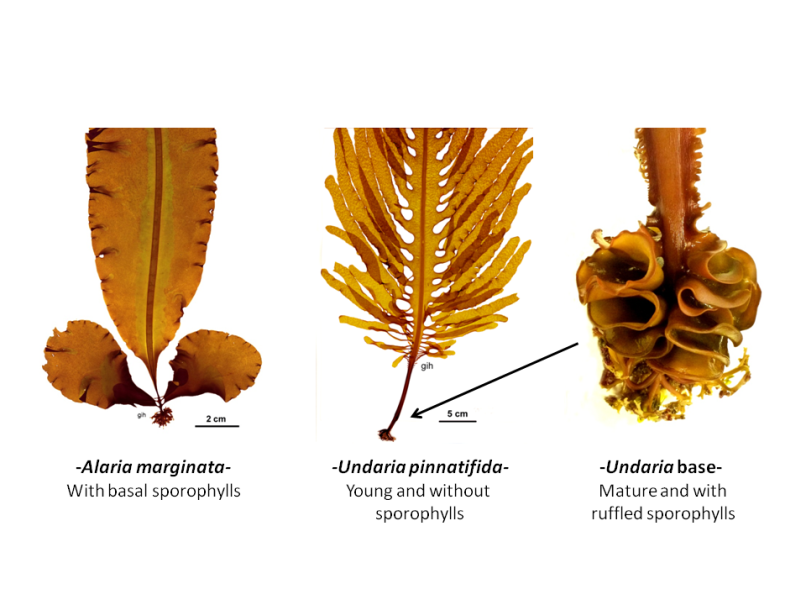 Undaria pinnatifida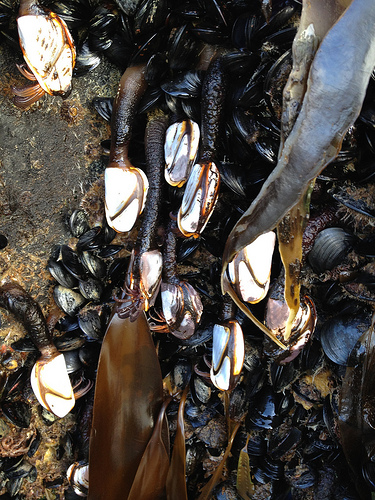 Lepas anatifera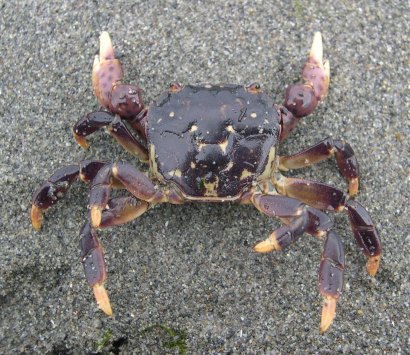 Hemigrapsus nudusSPECIESBIO BLITZDEBRIEFDEBRIEFDEBRIEFDEBRIEFSPECIESCOMMON NAME/ID CHARACTERISTICPELAGIC/NON PELAGIC?ROLE IN FOOD WEBKNOWN INVADER IN PACIFIC NORTHWEST?WHAT IMPACTS DOES IT HAVE ON HABITAT?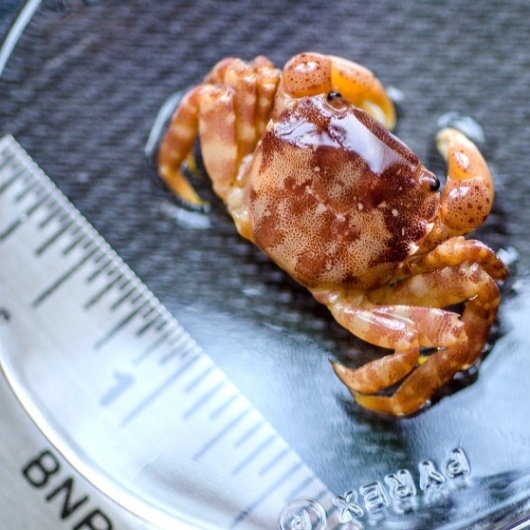 Hemigrapsus sanguineus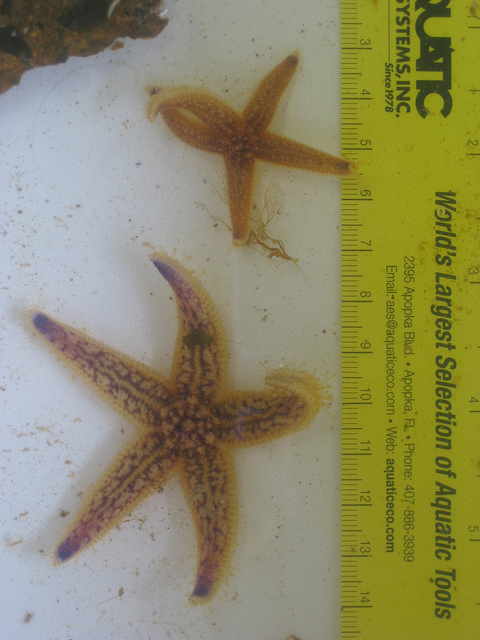 Asterias amurensis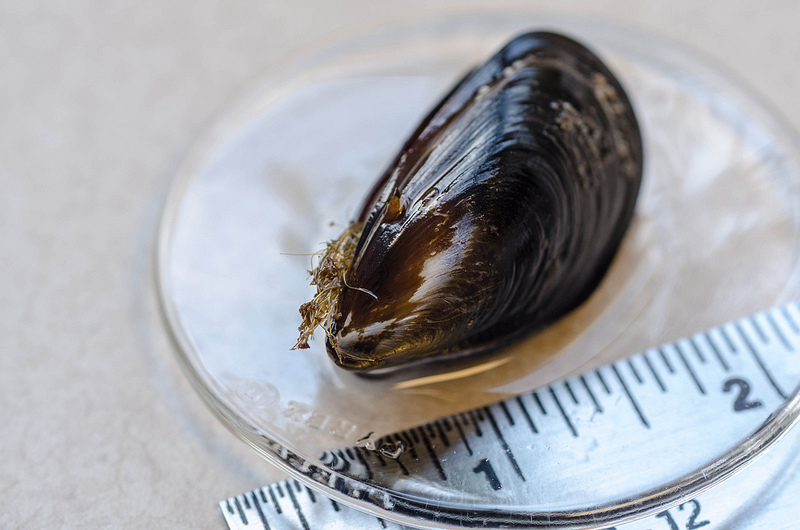 Mytilus galloprovincialis